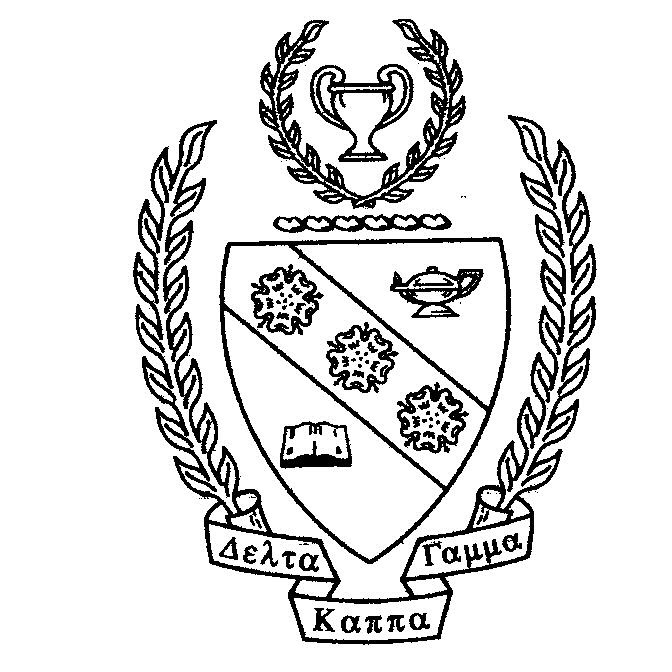 PRESIDENT’S MESSAGEHello Ladies,
I hope everyone enjoyed a lovely holiday season filled with fun times with friends and family!  
Please remember to read the Leadership Links that I forward you each month to keep informed about important deadlines for reports due or meeting opportunities. 
Keep in mind that the XI State Convention will be May 30-June 1 this year. I would love to see many of our members attend with me!(continued on page 2) 
ALPHA PI OFFICERS 2018-2020President:                           Gail HollandFirst Vice President:    Holly CalatrelloSecond Vice President:   Sharon NeliusSecretary:                         Pam Williams Treasurer:                        Rosie GrahamRelated PersonnelPast President:               Renee Flowers Parliamentarian:     Martha ScarbroughWebmaster:                    Renee FlowersALPHA PI MEETINGS 2018-2019Wednesday, August 29         @   4:00 pm   Tullahoma, 1st Christian Church AnnexWednesday, September 19    @   4:00 pm   Tullahoma, 1st Christian Church AnnexSaturday, November 17         @ 10:30 am   Tullahoma, One22West, 122 W LincolnDecember  18             4:00 pm – 6:00 pm                    Community Service activity for fun!    Salvation Army Bell Ringer @ WalMart     Meal at Tullahoma, La Fiesta @ 6:15 Wednesday, February 20      @   4:00 pm   Tullahoma, 1st Christian Church Annex Wednesday, March 13           @   4:00 pm        Tullahoma,1st Christian Church AnnexSaturday, April 6                    @ 10:00 am   Franklin County High School LibraryDELTA KAPPA GAMMAALPHA PI NEWS  Biennium 2018-2020     Issue 4 Year 1      January 2019“Explore, Dream, Discover…           Your Adventure Awaits!”AGENDA February 20, 2019 Meeting    First Christian Church Annex,        Tullahoma    Hostesses:  Renee Flowers                        Pam Williams4:00   Call to Order            Devotional – Renee Flowers            Program:  “STEM Projects”                                Bunco            Minutes of November 2018            Treasurer’s Report            Committee Reports            Old Business            New Business            Announcements6:00    AdjournmentNOMINATING NEW MEMBERSNominations for new members will be presented for voting at the February meeting.  Let Joan Pockrus know of anyone that you would like to nominate.ALPHA PI  FACEBOOK GROUPBe part of the Alpha Pi Facebook group: 1.  Search for “Alpha Pi, Xi State DKG”      on Facebook.2.  Request to join.  This is a closed      group so that only members who join     can see things posted.ALPHA PI WEBSITEwww.alphapichaptertn.weebly.comAlpha Pi Chapter Newsletter January 2019Page 2 of 2PRESIDENT’S MESSAGE (cont.)I am looking forward to seeing everyone at our next meeting to be held on February 20 at the First Christian Annex at 4:00 pm. We will be learning more about STEM projects and enjoy playing Bunco afterwards! 
Warmly,
GailBELL RINGING FOR SALVATION ARMY  December 18, 2018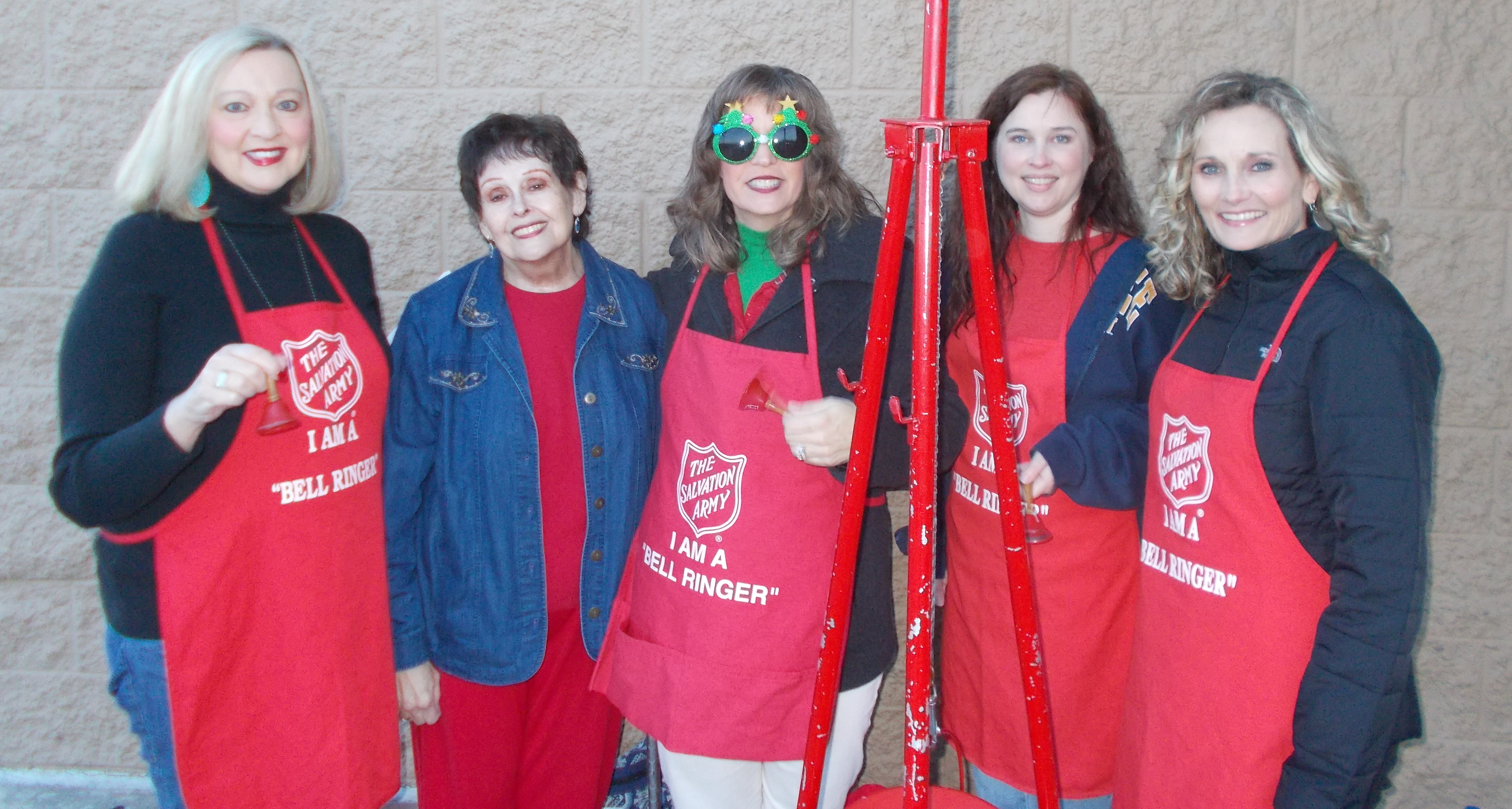 Alpha Pi members Gail Holland, Martha Scarbrough, Sharon Nelius, Holly Calatrello, and April Norris enjoyed ringing the Salvation Army bell at Walmart as one of the community service activities for the year.  Bell ringers not pictured include Pam Williams, Wrenea Farrar, Michelle Cantrell and Rosie Graham.XI STATE NOTES SCHOLARSHIPS AVAILABLE FOR3+ YEAR MEMBERSXi State has eight scholarships that fall into these categories: 1. Pursuit of a Doctorate: Lois Jones Special ($3000), Isabel Wheeler ($3000); 2. Study Beyond Master’s--Maycie K. Southall ($3000); 3. Study Beyond Bachelor’s--Mary Hall ($3000), Evangeline Hartsook ($1250), Lottye McCall ($1250), Louise Oakley ($1250), Eleanor Osteen ($1250). Applicants must be members of a Xi State chapter for at least three (3) calendar years.  Applications are electronically submitted on/before February 1 of the year awarded.Link to Xi State Scholarship Application.XI STATE NOTES, continued2019 XI STATE LEGISLATIVE SYMPOSIUM  MARCH 5-6, 2019 The Xi State Legislation Committee invites members to attend the 2019 Legislative Symposium in Nashville on March 5-6 at the Millennium Maxwell House Hotel. Events includeTuesday, March 5, 7:00 pm Legislative Panel at Millennium Maxwell House HotelWednesday, March 6, 8:15 am Morning Assembly on Capitol Hill followed by visits to legislatorsTo register for Legislative Symposium:  Registration form for the Legislative Symposium is available at www.xistate.org and the registration deadline is February 12, 2019.To reserve a hotel room: Hotel reservations at the Millennium Maxwell House in Nashville are the responsibility of each attendee.  Cost is $125 single + $10 for each additional person plus tax.  Price includes hot breakfast buffet in hotel dining room.  Walk-ins are welcome for the hotel breakfast buffet on Wednesday morning.  In order to book a room at the DKG group rate, it is recommended that reservations be made with the hotel by February 5, but no later than February 12.  To reserve a hotel room, call the hotel toll free at (800) 457-4460.XI STATE CONVENTIONXi State Convention is scheduled for Thursday, May 30 thru Saturday,June 1, 2019.  Look for registration form in the February issue of Xi State News and on the website February 1.SOUTHEAST REGION CONFERENCEThe 2019 Southeast Regional Conference will be held in Asheville, NC, June 27-29, 2019.  The theme for the conference is the Arts and Humanities.  Registration forms will be available later.DKG MISSION STATEMENTThe Delta Kappa Gamma Society International promotes professional and personal growth of women educators and excellence in education.